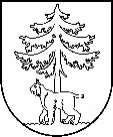 JĒKABPILS PILSĒTAS PAŠVALDĪBAIEPIRKUMU KOMISIJA Reģistrācijas Nr.90000024205Brīvības iela 120, Jēkabpils, LV – 5201Tālrunis 65236777, fakss 65207304, elektroniskais pasts vpa@jekabpils.lvJēkabpilīLĒMUMS 2016.gada 19.janvārī I. INFORMĀCIJA PAR IEPIRKUMUII. INFORMĀCIJA PAR PRETENDENTIEMIII. INFORMĀCIJA PAR UZVARĒTĀJUIV. LĒMUMA PĀRSŪDZĒŠANAS KĀRTĪBAKomisijas priekšsēdētājs							V.SavinsKomisijas priekšsēdētāja vietnieks						A.KozlovskisKomisijas locekļi								M.Stankevica										S.Lazare										A.Barkāns										R.SkrējānsPasūtītājs:Jēkabpils pilsētas pašvaldībaIepirkumu komisijas izveidošanas pamatojums:Jēkabpils pilsētas domes sēdes 2013.gada 20.jūnija lēmums Nr. 245 (protokols Nr.15., 13.§), 2014.gada 27.novembra lēmums Nr. 410 (protokols Nr.26., 21.§), 2015.gada 26.februāra lēmumu Nr. 50 (protokols Nr.5., 12.§), 2015.gada 08.oktobra lēmumu Nr. 299 (protokols Nr.26., 4.§) un 2015.gada 19.novembra lēmumu Nr. 364 (protokols Nr.29., 10.§) Iepirkuma nosaukums:ZZ Dats Vienotās Pašvaldību Sistēmas (PVS) uzturēšanas pakalpojumu sniegšanaIepirkuma identifikācijas numurs:JPP 2016/02Iepirkuma pamatojums:Publisko iepirkumu likuma 8².panta sešpadsmitās daļas 2.punkts Paziņojums par plānoto līgumu publicēts Iepirkuma uzraudzības biroja mājaslapā internetā:Bez publicēšanas   Pretendenti,   kas iesniedza piedāvājumus un  piedāvātās līgumcenas EUR bez PVN   SIA “ZZ Dats”8 800,00Noraidītie pretendenti unnoraidīšanas iemesliNavNavPretendents, kuram pieškirtas līguma slēgšanas tiesības:SIA “ZZ Dats”Uzvarētāja piedāvātā līgumcena EUR bez PVN:8 800,00Uzvarētāja salīdzinošās priekšrocības:Piedāvājums ar viszemāko līgumcenu, kas atbilst Uzaicinājuma iesniegt piedāvājumu prasībāmLēmums:Piešķirt iepirkuma līguma slēgšanas tiesības par līgumcenu 8 800,00 euro bez PVNSaistītie protokoli:06.01.2016. Pašvaldības iepirkumu komisijas sēdes protokols Nr. 215.01.2016. Piedāvājumu atvēršanas sanāksmes protokols Nr. 1619.01.2016. Piedāvājumu vērtēšanas sēdes protokols Nr. 18Saskaņā ar PIL 8².panta astoņpadsmito daļu, Pretendents, kas iesniedzis piedāvājumu iepirkumā, uz kuru attiecas Publisko iepirkumu likuma 8².panta noteikumi, un uzskata, ka ir aizskartas tā tiesības vai ir iespējams šo tiesību aizskārums, ir tiesīgs pieņemto lēmumu pārsūdzēt Administratīvajā rajona tiesā Administratīvā procesa likumā noteiktajā kārtībā. Administratīvās rajona tiesas spriedumu var pārsūdzēt kasācijas kārtībā Augstākās tiesas Senāta Administratīvo lietu departamentā. Lēmuma pārsūdzēšana neaptur tā darbību.